Ninja Species Project: Decorate and Elaborate You get to be an expert on a species! Goal: Take a known Ninja Species, a species with crazy awesome adaptations, and evolve that. You can create any life history characteristics you want, you just need to justify them scientifically. Basically decorate your Species and make a presentation to include: (please go in order of this sheet in your presentation)BasicBasicName the species: Common nameScientific name (Genus species) What is its closest extant (living) relative? How do you know? What is its closest extinct (non-living) relative? This is where you include some research on the real species that you modified. Name the species: Common nameScientific name (Genus species) What is its closest extant (living) relative? How do you know? What is its closest extinct (non-living) relative? This is where you include some research on the real species that you modified. HabitatHabitatExplain where you are likely to find them? – Be specific to biomeWhy do they look the way they do?Adaptations: To their biome Size, feet, scales/skin/feathers neck, tail,Sensory structures/features?Unique featureWhy do they look the way they do?Sexual selection (because the ladies like it) Camouflage  Predator avoidance methodExplain where you are likely to find them? – Be specific to biomeWhy do they look the way they do?Adaptations: To their biome Size, feet, scales/skin/feathers neck, tail,Sensory structures/features?Unique featureWhy do they look the way they do?Sexual selection (because the ladies like it) Camouflage  Predator avoidance methodLife HistoryLife HistorySocial?Social or solitary? What is a group of them called?Reproduction How do they signal to mates? Do they have any courtship rituals?Development? Direct, indirect... Elaborate Maternal instinct? Maternal/paternal careDiet Eating habits Tooth morphology Predator or prey? Greatest threats to species? Sounds:When does it vocalize? 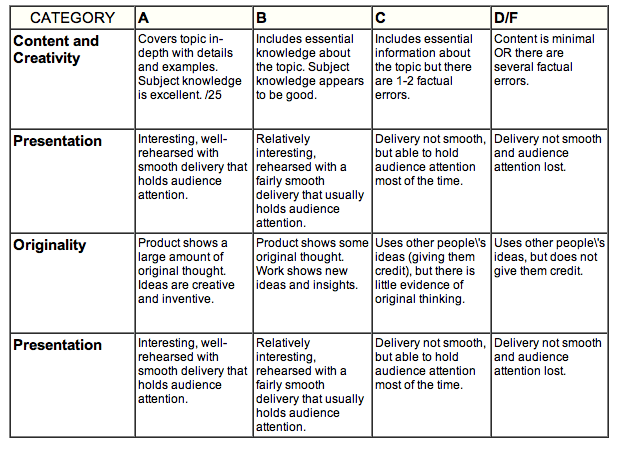 CategoryPointsContent and Creativity/OriginalityContent and Creativity/OriginalityContent and Creativity/OriginalityContent and Creativity/OriginalityBasicA = Creative and CorrectBasicA = Creative and CorrectBasicA = Creative and CorrectBasicA = Creative and CorrectName the species: Common nameScientific name (Genus species) /4What is its closest extant (living) relative? How do you know? /3What is its closest extinct (non-living) relative? This is where you include some research on the real species that you modified./3HabitatHabitatHabitatHabitatExplain where you are likely to find them? – biome /2Why do they look the way they do?Adaptations: Size, feet, scales/skin/feathers neck, tail, Sensory structures/features? /4Unique feature	/2Why do they look the way they do?Sexual selection (because the ladies like it)Camouflage\Predator avoidance method /2Life HistoryLife HistoryLife HistoryLife HistorySocial?Social or solitary? What is a group of them called? /2Reproduction How do they signal to mates? Do they have any courtship rituals?Development? Direct, indirect... Elaborate Maternal instinct? Maternal/paternal care:/5Diet Eating habits Tooth morphology Predator or prey? Greatest threats to your species? /3Sounds:When does it vocalize?/2PresentationPresentationPresentationPresentationOral PresentationFigure out what each was responsible for before handDon’t read/5VisualDid you use pictures to support your claims?/5Your Beautifully Decorated SpeciesYour Beautifully Decorated SpeciesYour Beautifully Decorated SpeciesYour Beautifully Decorated SpeciesCreativity of decorations/”adaptations”/8Notes/Comments:Total____________/50Notes/Comments:Total____________/50Notes/Comments:Total____________/50Notes/Comments:Total____________/50